I. ПАСПОРТ КОМПЛЕКТА ОЦЕНОЧНЫХ СРЕДСТВ  1.1. Область применения Комплект оценочных средств предназначен для оценки квалификации Старший слесарь аварийно-восстановительных работ на сетях водоснабжения и водоотведения (4 уровень квалификации)Профессиональный стандарт: "Слесарь аварийно-восстановительных работ на сетях водоснабжения и водоотведения"  Вид профессиональной деятельности: Выполнение работ по обслуживанию, ремонту действующих водопроводно-канализационных сетей, устранению аварий на них, поддержание и восстановление условий жизнеобеспечения и безопасности потребителей в соответствии со стандартами и нормативами______________________________________________________ 1.2. Инструменты оценки для теоретического этапа экзаменаОбщая информация по структуре заданий для теоретического  этапа 
профессионального экзамена:количество заданий с выбором ответа: 25 количество заданий с открытым ответом: 0;количество заданий на установление соответствия: 10;количество заданий на установление последовательности:  5;время выполнения заданий для теоретического этапа экзамена: 60 мин.1.3. Инструменты для практического этапа экзамена2. ОЦЕНОЧНЫЕ СРЕДСТВА ДЛЯ ПРОФЕССИОНАЛЬНОГО ЭКЗАМЕНА2.1 Оценочные средства для теоретического этапа профессионального экзамена Вопрос 1.Какими  специфическими особенностями обладают водопроводно-канализационные сети крупных населенных пунктов? Выберите все правильные ответы:Вопрос 2.Какой температуры должна быть поверхность трубопровода перед нанесением песчано-цементной смеси? Выберите правильный ответ:Вопрос 3.Установить соответствие между основными элементами трубопровода, указанными на схеме, (колонка А) и наименованием  основных элементов (колонка Б)Вариант соискателя формируется из случайно подбираемых заданий в соответствии со спецификацией. Всего 40 заданий. Вариант соискателя содержит 40 заданий. Баллы, полученные за выполненное задание, суммируются. Максимальное количество баллов – 40. Решение о допуске к практическому этапу экзамена принимается при условии достижения набранной суммы баллов от 32 и более.2.2. Оценочные средства для практического этапа профессионального экзаменаЗАДАНИЕ НА ВЫПОЛНЕНИЕ ТРУДОВЫХ ФУНКЦИЙ, ТРУДОВЫХ ДЕЙСТВИЙ В РЕАЛЬНЫХ ИЛИ МОДЕЛЬНЫХ УСЛОВИЯХТиповое задание № 1: Составить в натуре схему (эскиз) причины аварии на участке действующей водопроводной сети с указанием характера повреждений трубы или иных конструктивных элементов аварийного участка сети.Условия выполнения задания:1. Место (время) выполнения задания: Конкретный участок действующей водопроводной сети, находящийся в аварийном состоянии или бывший недавно в аварийном состоянии, но локальная авария на котором устранена на данный момент, при этом все сведения о этапах ремонта известны экзаменаторам.2. Максимальное время выполнения задания: 1 час 30 мин.3. Вы можете воспользоваться: готовыми данными инструментального контроля, компьютером, подключенным к сети интернет, данными готового осмотра или выехать на аварийный участок для осмотра самостоятельно, бумага, ручка или карандаш, схема сети на которой показан аварийный участок и его сопряжения в сети.Положительное решение о соответствии квалификации соискателя положениям профессионального стандарта в части трудовой функции  «Определение характера повреждений на действующих водопроводно-канализационных сетях» принимается при выполнении практического задания на 3 балла из четырех.Правила  обработки  результатов  профессионального экзамена и принятия решения о соответствии квалификации соискателя требованиям к  квалификации: Положительное решение о соответствии квалификации соискателя требованиям к квалификации по квалификацииСтарший слесарь аварийно-восстановительных работ на сетях водоснабжения и водоотведения (4 уровень квалификации)  принимается при получении соискателем по совокупности положительных результатов теоретического и практического этапов экзаменаЗнания, умения в соответствии с требованиями к квалификации, на соответствие которым проводится оценка квалификацииКритерии оценки квалификацииТип и № задания 123Блок 1ТФ С/01.4 Определение характера повреждений на действующих водопроводно-канализационных сетяхЗ1 Схемы водопроводно-канализацион-ных сетей района, в котором осуществляются работыЗ2 Правила чтения сложных схем и чертежей водопроводно-канализацион-ных сетейЗ3 Методы визуального и инструментального обследования водопроводно-канализационных сетейЗ4 Правила и способы определения характера повреждений на сетях и магистраляхЗ5 Требования охраны труда при определении характера повреждений на сетях и магистраляхЗ6 Оценивать состояние рабочего места на соответствие требованиям охраны труда и заданиям на производство работЗ7 Использовать методологию визуального осмотра для выявления характера повреждений на сетях и магистраляхЗ8 Использовать инструментальный контроль технического состояния элементов водопроводно-канализацион-ных сетейЗ9 Читать схемы, чертежи и эскизы элементов водопроводно-канализацион-ных сетей, руководствоваться ими при выполнении работЗ10 Пользоваться средствами связи16 балловверно – 1 балл, неверно – 0 баллов1-14,40,41Блок 2ТФ С/02.4 Выполнение работ по ремонту и устранению аварий водопроводно-канализационных сетей диаметром труб свыше 300 до 900 ммЗ1 Номенклатура материалов, изделий, инструмента и приспособлений, применяемых при выполнении ремонтных работ водопроводно-канализационных сетей диаметром труб от 300 до 900 ммЗ2 Указания по монтажу элементов и арматуры водопроводно-канализацион-ных сетей диаметром труб от 300 до 900 ммЗ3 Способы строповки и перемещения грузов с применением механизирован-ного такелажного оборудованияЗ4 Правила и способы обеззараживания трубопроводов, в том числе хлорирования трубопроводов в городских условияхЗ5 Безопасные способы сброса воды после хлорирования трубопроводовЗ6 Требования охраны труда при выполнении работ по хлорированию трубопроводовЗ7 Устройство аппарата для врезок под давлениемЗ8 Технология монтажа и демонтажа неисправных элементов водопроводно-канализационных сетей диаметром труб от 300 до 900 ммЗ9 Требования охраны труда при ремонте водопроводно-канализационных сетей диаметром труб от 300 до 900 ммЗ10 Правила эксплуатации водопроводно-канализационных сетей диаметром труб от 300 до 900 ммЗ11 Читать рабочие чертежи, схемы водопроводно-канализационных сетейЗ12 Определять необходимость проведения ремонтных работ неисправных элементов водопроводно-канализационных сетей диаметром труб от 300 до 900 ммЗ13 Подбирать необходимый инструмент, приспособления и средства индивидуальной защиты для производства ремонтных работ неисправных элементов водопроводно-канализационных сетей диаметром труб от 300 до 900 ммЗ14 Производить демонтаж и монтаж элементов и арматуры водопроводно-канализационных сетей диаметром труб от 300 до 900 ммЗ15 Работать с инструментом, используемым при проведении ремонтных работ неисправных элементов водопроводно-канализационных сетей диаметром труб свыше 300 до 900 ммЗ16 Изготавливать элементы деталей трубопроводов для устранения поверхностных дефектов водопроводно-канализационных сетей диаметром труб от 300 до 900 ммЗ17 Оценивать состояние рабочего места на соответствие требованиям охраны труда и заданиям на выполнение ремонтных работ водопроводно-канализационных сетей диаметром труб от 300 до 900 мм16 балловверно – 1 балл, неверно – 0 баллов23-38Блок 3ТФ C/03.4 Прочистка канализационных сетей и коллекторов на глубине свыше 8 мЗ1 Требования охраны труда при проведении работ по прочистке канализационных сетей на глубине свыше 8 мЗ3 Методы выявления и ликвидации загазованности в колодцах З4 Технология и техника прочистки канализационных сетей на глубине свыше 8 м различными способамиЗ5 Способы промывки трубопроводов канализационных сетей на глубине свыше 8 м различными способамиЗ6 Проверять работоспособность инструментов и приспособлений, необходимых при прочистке канализационных сетей на глубине свыше 8 мЗ7 Работать с инструментом, используемым при прочистке канализационных сетей гибким валом на глубине свыше 8 мЗ8 Работать с инструментом, используемым при прочистке канализационных сетей гидравлическим способомЗ9 Выполнять прочистку канализацион-ных сетей на глубине свыше 8 м различными способами8 балловверно – 1 балл, неверно – 0 баллов15-22Блок 4ТФ C/04.4  Выполнение технологического обслуживания и профилактического ремонта оборудования и механизмов, которые применяются во время работы по ремонту водопроводно-канализационных сетейЗ1 Устройство и технические характеристики оборудования и механизмов, которые применяются во время работы по ремонту водопроводно-канализационных сетейЗ2 Правила эксплуатации оборудования и механизмов, которые применяются во время работы по ремонту водопроводно-канализационных сетейЗ3 Сроки ремонта оборудования и механизмов, которые применяются во время работы по ремонту водопроводно-канализационных сетейЗ4 Порядок выполнения ремонта оборудования и механизмов, которые применяются во время работы по ремонту водопроводно-канализационных сетейЗ6 Способы устранения неисправностей в приводахЗ7 Строение и принцип работы механических, гидравлических и электрических приводов, которые применяются во время открывания и закрывания больших задвижекЗ8 Строение сальниковых компенсаторов на трубопроводах различных диаметровЗ9 Строение и особенность работы дюкеровЗ10 Порядок выполнения работ, связанных с повышенной опасностьюЗ11 Основное оборудование и механизмы, применяемые во время ремонта и очистки канализационных трубопроводов и сооруженийЗ12 Строение аппарата для врезания под давлениемЗ13 Способы строповки и перемещения грузов с применением механизированного такелажного оборудованияЗ14 Указания и инструкции по монтажу исполнительных механизмов, регулирующих органов и сочленению их между собойЗ15 Требования охраны труда при ремонте оборудования и механизмов, которые применяются во время работы по ремонту водопроводно-канализационных сетейЗ16 Номенклатура материалов, изделий, инструмента и приспособлений, применяемых при ремонте оборудования и механизмов, которые применяются во время работы по ремонту водопроводно-канализационных сетейЗ17 Выявлять причины неисправности в работе оборудования и механизмов, которые применяются во время работы по ремонту водопроводно-канализационных сетейЗ18 Определять методы устранения неисправности в работе оборудования и механизмов, которые применяются во время работы по ремонту водопроводно-канализационных сетейЗ20 Пользоваться инструментом и приспособлениями для устранения неисправности в работе оборудования и механизмов, которые применяются во время работы по ремонту водопроводно-канализационных сетейЗ21 Осуществлять профилактический ремонт оборудования и механизмов, которые применяются во время очистки7 балловверно – 1 балл, неверно – 0 баллов43-49Трудовые функции, трудовые действия, умения в соответствии с требованиями к квалификации, на соответствие которым проводится оценка квалификацииКритерии оценки квалификацииТип и 
№ задания123ТФ С/01.4 Определение характера повреждений на действующих водопроводно-канализационных сетяхТрудовые действия:- Осмотр конструктивных элементов и арматуры водопроводно-канализацион-ных сетей- Составление в натуре схем, эскизов с указанием характера повреждений конструктивных элементов водопроводно - канализационных сетей- Принятие необходимых мер по устранению обнаруженных во время осмотров повреждений на сетях и магистралях- Информирование работника более высокого уровня квалификации о выявленных неисправностяхДихотомически:выполнено – не выполненоЗадание 1ТФ C/03.4 Прочистка канализа-ционных сетей и коллекторов на глубине свыше 8 м водопроводаТрудовые действия:Получение сменного задания на производство работ по прочистке канализационных сетей на глубине свыше 8 мПодбор инструмента и приспособлений, необходимых при прочистке канализационных сетей на глубине свыше 8 мПроверка исправности и работоспособности инструмента, приспособленийПроверка наличия газа в колодцахПрочистка канализационной сети и коллекторов гидравлическим способомУстранение засоров в трубах гибким валом на глубине свыше 8 м Удаление осадка из размещенных ниже колодцевИнформирование работника более высокого уровня квалификации о выявленных неисправностяхДихотомически:выполнено – не выполненоЗадание 21значительная разветвленность2возможность воздействия грунта3широкий диапазон диаметров труб4большая протяженность5ограниченный доступ1+ 5 оС2+10 оС3+15оС4+20оСКолонка АСхема трубопроводаКолонка Б Наименование основных элементов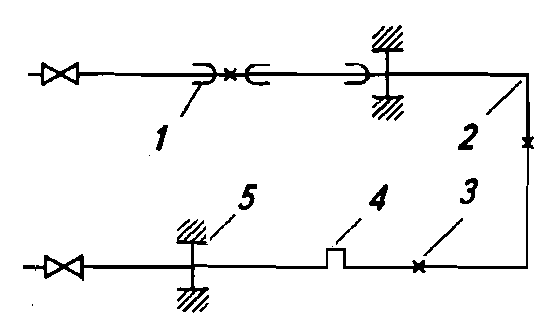 а) неподвижная опораб) гнутый компенсаторв) сальниковый компенсаторг) подвижная опорад) участок трубопровода с естественной компенсациейТрудовые функции, трудовые действия, умения в соответствии с требованиями к квалификации, на соответствие которым проводится оценка квалификацииКритерии оценки 12ТФ С/01.4 Определение характера повреждений на действующих водо-проводно-канализационных сетяхТрудовые действия:- Осмотр конструктивных элементов и арматуры водопроводно-канализационных сетей- Оценка технического состояния конструктивных элементов и арматуры водопроводно-канализационных сетей- Составление в натуре схем, эскизов с указанием характера повреждений конструктивных элементов водопроводно - канализационных сетей- Принятие необходимых мер по устранению обнаруженных во время осмотров повреждений на сетях и магистралях- Информирование работника более высокого уровня квалификации о выявленных неисправностяхДихотомически:выполнено – не выполненоПроведен осмотр конструктив-ных элементов аварийного участка сетивыполнено – 1 баллне выполнено – 0 балловПроведено ознакомление с данными инструментального контроля участка сетивыполнено – 1 баллне выполнено – 0 балловДана оценка технического состояния конструктивных элементов и арматуры аварийного участкавыполнено – 1 баллне выполнено – 0 балловСоставлена схема (эскиз) в натуре аварийного участка водопроводной сети с указани-ем характера повреждений конструктивных элементов данного участкавыполнено – 1 баллне выполнено – 0 балловТФ С/01.4 Определение характера повреждений на действующих водо-проводно-канализационных сетяхТрудовые действия:- Осмотр конструктивных элементов и арматуры водопроводно-канализационных сетей- Оценка технического состояния конструктивных элементов и арматуры водопроводно-канализационных сетей- Составление в натуре схем, эскизов с указанием характера повреждений конструктивных элементов водопроводно - канализационных сетей- Принятие необходимых мер по устранению обнаруженных во время осмотров повреждений на сетях и магистралях- Информирование работника более высокого уровня квалификации о выявленных неисправностяхДихотомически:выполнено – не выполненоПроведен осмотр конструктив-ных элементов аварийного участка сетивыполнено – 1 баллне выполнено – 0 балловПроведено ознакомление с данными инструментального контроля участка сетивыполнено – 1 баллне выполнено – 0 балловДана оценка технического состояния конструктивных элементов и арматуры аварийного участкавыполнено – 1 баллне выполнено – 0 балловСоставлена схема (эскиз) в натуре аварийного участка водопроводной сети с указани-ем характера повреждений конструктивных элементов данного участкавыполнено – 1 баллне выполнено – 0 баллов